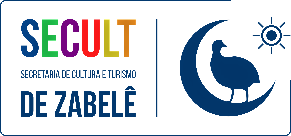 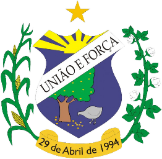 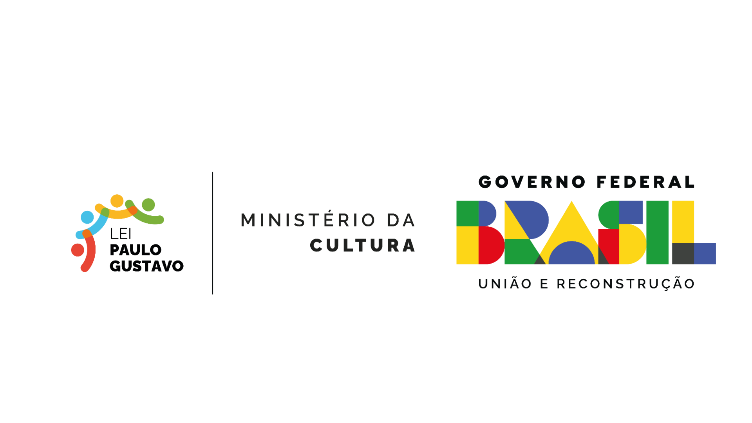 DECLARAÇÃO RACIALEu,  ___________________________________________________________, portador do CPF nº_______________________, RG nº ___________________, OUTODECLARO para fins de participação no EDITAL DE CHAMAMENTO PÚBLICO Nº 01/2023 de Zabelê - PB, sob as penas da lei, que sou __________, e estou ciente de que em caso de falsidade ideologica ficarei sujeito às sançoes prescritas no art. 299 do Código Penal e as demais comninacoes legais aplicaveis. Zabelê - PB _______/______________/_________ _______________________________________ASSINATURA DO DECLARANTE